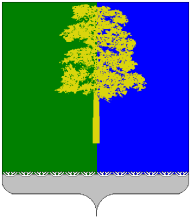 ХАНТЫ-МАНСИЙСКИЙ АВТОНОМНЫЙ ОКРУГ – ЮГРАДУМА КОНДИНСКОГО РАЙОНАРЕШЕНИЕО занесении в Золотую книгу почета Кондинского районаВ соответствии с Уставом Кондинского района, решением Думы Кондинского района от 15 сентября 2011 года № 135«Об утверждении Положения о почетном звании и наградах Кондинского района», на основании протокола заседания Межведомственной комиссии по наградам                        от 26.08.2015 года № 20 и в связи с празднованием Дня Кондинского района, Дума Кондинского района решила:1. Занести в Золотую книгу почета Кондинского района за высокое профессиональное мастерство, многолетний добросовестный труд                             и признание выдающихся заслуг в сфере общественной деятельности                       в Кондинском районе:1) Павлову Анну Андреевну, пенсионера (посмертно), п.Лиственичный;2) Поляруш Галину Антоновну, пенсионера, пгт.Междуреченский;3) Соколкову Людмилу Михайловну, пенсионера, с.Ямки.2. Настоящее решение опубликовать в газете «Кондинский вестник»                 и разместить на официальном сайте органов местного самоуправления Кондинского района. 3. Контроль за выполнением настоящего решения возложить                          на постоянную мандатную комиссию Думы Кондинского района пятого созыва (Н.С. Бабкин) и заместителя председателя Думы Кондинского района Н.Н. Шахторину в соответствии с их компетенцией.Глава Кондинского района                                                           А.Н. Поздеевпгт. Междуреченский15 сентября 2015 года№ 606